              LIGHTHOUSE COUNSELING SERVICES, PLLC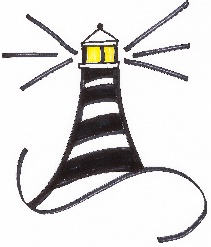 OTHER PARTY RESPONSIBLE FOR PAYMENTIf someone, besides the client, is responsible for payment please fill out this form:CLIENT  NAME: ______________________________________________________RESPONSIBLE PARTY : _________________________________________________RELATIONSHIP: ______________________________________________________MAILING ADDRESS: ___________________________________________________CITY: __________________________ STATE: ______________ ZIP: _____________PHONE: ____________________________ PHONE TYPE: _____________________PHONE 2: __________________________ PHONE 2 TYPE: _____________________E-MAIL ADDRESS: _____________________________________________________I, ___________________________________________________________, acknowledge that I am responsible for payments for __________________________________________________. If this payment arrangement changes I understand that I am responsible until I, or the client, has informed Lighthouse Counseling Services, LLC in writing of this change. However, I will be responsible for any payments up until the day of notification.Signed on ____________________________(prior to the date this form was signed, the client, is responsible for payments for previous services)